МИНИСТЕРСТВО НАУКИ И ВЫСШЕГО ОБРАЗОВАНИЯРОССИЙСКОЙ ФЕДЕРАЦИИФГБОУ ВО «КУРСКИЙ ГОСУДАРСТВЕННЫЙ УНИВЕРСИТЕТ»ФАКУЛЬТЕТ ПЕДАГОГИКИ И ПСИХОЛОГИИПРОГРАММА Круглый столСОВРЕМЕННОЕ НАЧАЛЬНОЕ ОБЩЕЕ ОБРАЗОВАНИЕ:ВОПРОСЫ И ОТВЕТЫ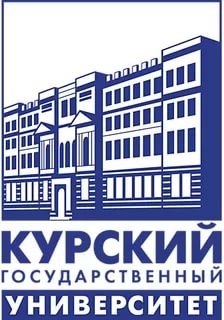 Курск, 2018ВОПРОСЫ ДЛЯ ОБСУЖДЕНИЯКартина мира обучающихся младшего школьного возраста и содержание ФГОС НОО (Лифинцева Нина Ивановна, профессор кафедры психологии образования и социальной педагогики, доктор педагогических наук).Новые тенденции преподавания в начальном общем образовании (Звягинцева Светлана Викторовна, учитель начальных классов МБОУ «Средняя общеобразовательная школа №50 им. Ю.А. Гагарина» г. Курска).Восприятие и понимание текста детьми младшего школьного возраста (Соболева Ольга Владимировна, проректор по научно-исследовательской и инновационной деятельности ОГБУ ДПО «Курский институт развития образования», профессор кафедры теории и методики дошкольного и начального образования, доктор психологических наук).Учебно-методические комплексы в современном начальном общем образовании: концепции и воплощение (Прокопова Дина Ивановна, доцент кафедры теории и методики дошкольного и начального образования, кандидат педагогических наук).Итоговая аттестация в начальном общем образовании: новые вызовы (Бесчастных Валентина Александровна, заместитель директора по УВР МБОУ «Гимназия №4» г. Курска).Преемственность в начальном общем образовании (Малыхина Ольга Леонидовна, заведующая МБДОУ «Детский сад комбинированного вида № 10» г. Курска).Участники круглого стола:Алехина Любовь Викторовна, старший преподаватель кафедры теории и методики дошкольного и начального образования;Медведева Наталья Геннадьевна, доцент кафедры теории и методики дошкольного и начального образования, кандидат педагогических наук;Грищенко Светлана Викторовна, старший преподаватель кафедры теории и методики дошкольного и начального образования;Духова Людмила Ивановна, заведующий кафедрой  психологии образования и социальной педагогики, профессор, доктор педагогических наук;Байбакова Ольга Юрьевна, заведующий кафедрой теории и методики дошкольного и начального образования ОГБУ ДПО «Курский институт развития образования», кандидат педагогических наук;Денисова Любовь Ивановна, методист МКУ «Научно-методический центр        г. Курска» г. Курска;Пилипчук Эмилия Викторовна, учитель начальных классов   МБОУ «Гимназия № 4» г. Курска;Шаталова Ирина Николаевна,  заместитель директора по УВР, учитель начальных классов МБОУ «Лицей № 6 им. М.А. Булатова» г. Курска;Иванова Татьяна Павловна, заместитель директора по УВР, учитель начальных классов МБОУ «Средняя общеобразовательная школа с углубленным изучением отдельных предметов № 7 имени А. С. Пушкина» г. Курска;Бровкина Елена Владимировна, руководитель методического объединения учителей начальных классов, учитель начальных классов МБОУ «Лицей № 21» г. Курска;Тюнина Галина Васильевна, учитель начальных классов МБОУ «Лицей № 21» г. Курска;Дмитриева Ирина Алексеевна, заместитель директора по УВР, учитель начальных классов  МБОУ «Гимназия № 25»  г. Курска;Воробьева Вера Владимировна, заместитель директора по УВР, учитель начальных классов  МБОУ «Гимназия № 44»  г. Курска;Мордасова Светлана Вячеславовна, учитель начальных классов МБОУ «СОШ № 61» г. Курска;Винокурова Светлана Николаевна, заместитель заведующего по УВР МБДОУ «Центр развития ребенка – детский сад № 98» г. Курска;Бондарева Ольга Ивановна, директор ОБПОУ «Курский педагогический колледж» г. Курска;Родионова Валентина Владимировна, заместитель директора ОБПОУ «Курский педагогический колледж» г. Курска, кандидат педагогических наук.Участники дискуссии:Воропаева Т.В., Домырева Е.А., Толдонова Т.И., Гутенева И.П., Захарова Ю.М., Божинская В.А., Ядовина Л.Г., Давидова О.М., Машкина Т.Н., Ульянова И.Ю., Иванова Т.В., Шевелева В.Л., Жилина Н.Н., КакуринаМ.Н., Никулина М.В., Агаркова О.Г., Алифанова И.М., Гончаренко С.И., Винникова Е.В., Синдеева В.Н., Кондратенко О.Е., Калашникова Т.А., Плохоцкая Т.В., Хорошилова Е.В., Подколзина О.В., ДмитриеваО.Н., Шумарина И.Ю., Чурилова О.Л., Власова И.В., Короленко И.Е., Берлова Л.Н., Киряева С.Н., Сергеева Т.Н., Потапова Т.Ю., Неделькина Н.А., Силаева Л.В., Квасова О.А.Дата проведения:  22 ноября 2018 г.Время проведения: 13.00 -15.00Место проведения: г. Курск, ул. Радищева, д. 33, конференц-залОрганизаторы круглого стола:  кафедра  теории и методики дошкольного и начального образования ФГБОУ ВО «Курский государственный университет».  Модераторы:  Лукина Марина Александровна, декан факультета педагогики и психологии, доцент кафедры теории и методики дошкольного и начального образования, кандидат филологических наук; Сеина Светлана Анатольевна, заведующий кафедрой теории и методики дошкольного и начального образования КГУ, доцент, кандидат биологических наук.